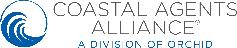 Insured: Location Address: Agency Name: 1.  What is the distance to the nearest fire hydrant?             Less than 1000’			   More than 1000’	2.  What is the distance to the nearest fire dept?        Within 5 miles	   		   More than 5 miles 3.   Are the roads to the fire dept paved? 4.   Paid or volunteer fire dept?                                       5.   Do they have a tanker truck(s)?                                6.   Does the house have any fire alarms?                       If yes, local or direct?                                             7.   Is there any other water source? (pool, bay, etc.)     